Four Stage ModelQuestions to ask yourselfWhat do you want out of this situation – what would be a success?  What’s the worst that can happen?What’s the best that can happen?What’s most likely?What is the risk of saying nothing?Say clearly what you wantExplain what effect the behavior, attitude or issue has on you or othersGive specific examplesAsk for change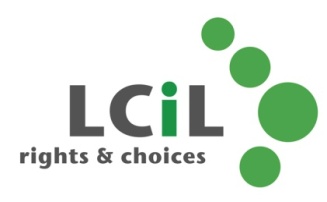 